Kern 1Kern 2Kern 3Kern 4Kern 5Kern 6Kern 7Kern 8Kern 9Kern 10Kern 11Dag 2 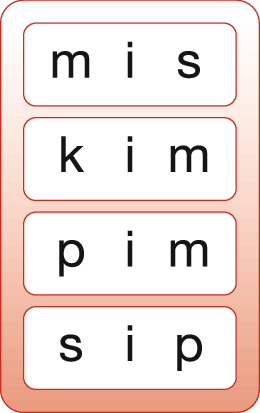 Letters: k – s – i – m – p.Letter <s> en de letter <m> opruimen.Welk woord staat er nu? (kip)• Ik mis mijn mama.• Mijn vriendin heet kim.• Pim is een grappige naam.• Bas kijkt sip.Kern 1Dag 4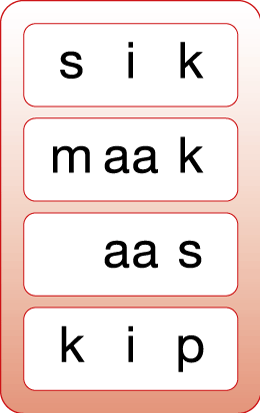 Letters: k – p – aa – s – i.Letter <p> en de letter <i> opruimen.Welk woord staat er nu? (kaas)• Een schaap heeft geen sik.• Maak jij je werk even af?• De vis bijt in het aas. • de kip zit op het hokKern 1Dag 6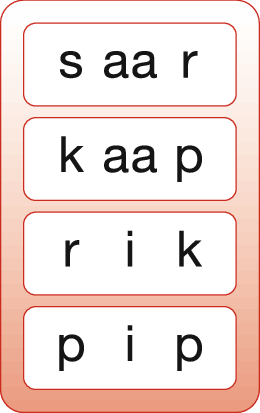 Letters: k – r – aa – i – p.Letter <k> en de letter <i> opruimen.Welk woord staat er nu? (raap) • Mijn poes heet saar.• Ik kaap de bal voor zijn neus weg.• Ik speel graag met rik.• Mijn buurjongen heet pip.Kern 1Dag 8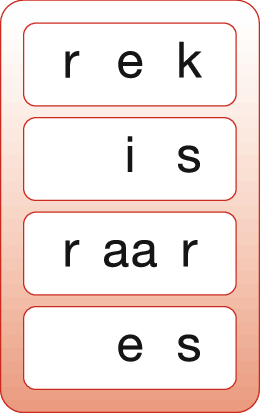 Letters: i – m – e – p – s.Letter <i> en de letter <p> opruimen.Welk woord staat er nu? (mes) • De fiets staat in het rek.• Waar is mijn sok gebleven?• Doe niet zo raar.• Een es is een boom.Kern 1Dag 10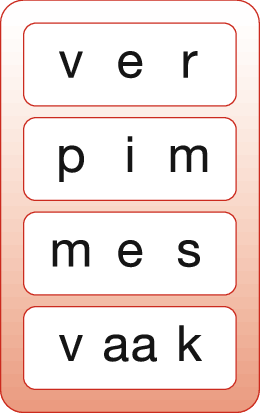 Letters: v – aa – e – r – p.Letter <e> en de letter <p> opruimen.Welk woord staat er nu? (vaar) • Amerika is ver weg. • Pim komt bij mij logeren.• Dit mes is erg scherp.• Sam gaat vaak naar het zwembad. Kern 1Dag 2 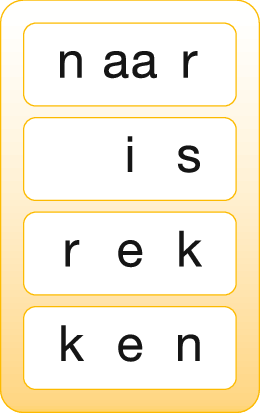 Letters: r – v – m – e – n.Letter <v> en de letter <m> opruimen.Welk woord staat er nu? (ren) • Ik zwaai naar de kapitein van de boot.• Het is warm in de klas.• Paul zet zijn laarzen op het rek.• Ken jij mijn broertje?Zin: ik vis. Kern 1Dag 4 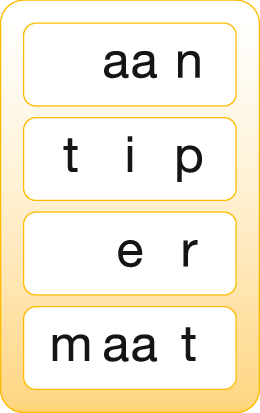 Letters:  p – t – aa – n – kLetter <p> en de letter <n> opruimen.Welk woord staat er nu? (taak) • Ik geef het cadeau aan de jarige job.• De juf geeft een tip voor het oplossen van het raadsel.• Veel sprookjes beginnen met er was eens.• Heb jij schoenen met maat 33? Zin: ik vaarKern 1Dag 6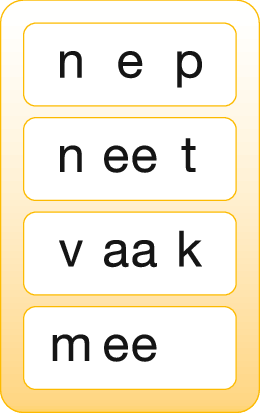 Letters: n – e – ee – aa – t.Letter <n>, <e> en letter <aa> opruimen.Welk woord staat er nu? (eet) • De bloem in die vaas is nep.• Een luizeneitje heet een neet.• Femke speelt vaak bij haar vriendin.• Ga je mee naar de speeltuin?Zin: ik mis tim.Kern 1Dag 8 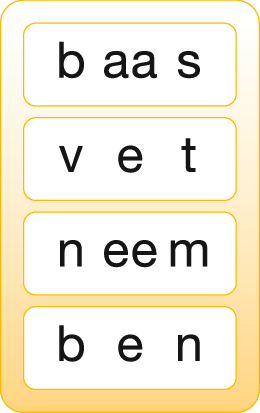 Letters: p – b – k – ee – tLetter <p> en de letter <k> opruimen.Welk woord staat er nu? (beet) • Mijn buurjongen speelt vaak de baas.• In de winter pikken de vogels zaadjes uit het vet.• Ik neem mijn lievelingsboek mee naar school.• Ik ben zes jaar. Zin: rik eet kaas. Kern 1Dag 10 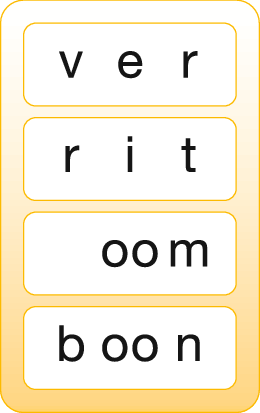 Letters: b – aa – oo – ee – sLetter <aa> en de letter <ee> opruimen.Welk woord staat er nu? (boos) • Moeten we nog ver fietsen?• Maartje maakt een rit op het paard.• Oom Wim is de broer van mijn moeder.• Nog één boon en dan is je bord leeg.Zin: pim meet sem.Kern 1Dag 2 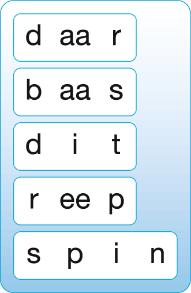 Letters: p – oo – t – b – d.• Wie woont daar?• Wie is hier de baas? • Wie heeft dit gedaan? • Eet jij een hele reep chocolade? • De spin zit in het webZin: ik ben boos.Kern 3Dag 4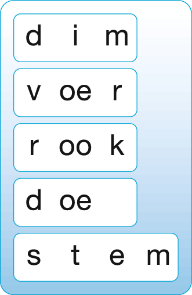 Letters: b – ee – d – oo – oe• Danny, dim jij het licht even? • Ik geef voer aan de kippen.• Uit de schoorsteen komt rook.• Wat doe jij hier? • Ik hoor de stem van mijn zus. Zin: ik ben moe.Kern 3Dag 6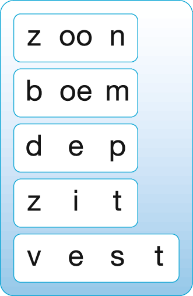 Letters: v – oe – z – d – s• Stijn is de zoon van de buurvrouw. • Boem! Daar valt de toren om.• Ik dep mijn gezicht met koud water.• Er zit een knoop in mijn veter.• Ik doe een warm vest aan. Zin: ik koop soep. Kern 3Dag 8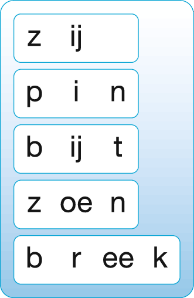 Letters: ij – z – oe – i – ee.• Wat is zij groot geworden. • De pin is uit het hout gevallen.• Bijt niet op je nagels. • De jarige krijgt een zoen. • Ik breek de tak af. Zin: daar is toon. Kern 3Dag 10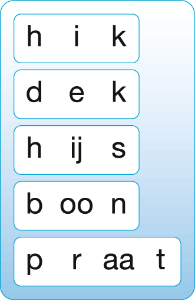 Letters: d – ij – h – z – b.• Heb jij ook wel eens de hik? • Ik dek de tafel alvast.• Hijs de vlag maar.• Is dit een erwt of een boon?• Praat niet zo hardZin: ik zoek voer. Kern 3Dag 2 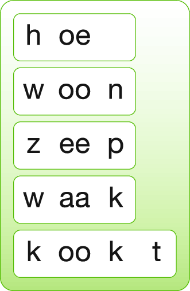 Letters: v – m – w – h – n.• Weet jij hoe dat moet? • Waar woon jij?• Je moet je met zeep wassen.• Op dat bordje staat: Hier waak ik.• Op zondag kookt mijn vader.Zin: mijn boek is dik.Kern 4Dag 4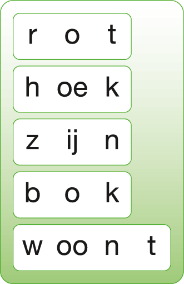 Letters: e – w – oo – o – oe.• Volgens mij is die appel rot.• Wie staat daar op de hoek van de straat?• Kijk, daar staat zijn fiets.• Is dat een geit of een bok?• Ik weet niet waar jij woont.Zin: mijn koek is op.Kern 4Dag 6 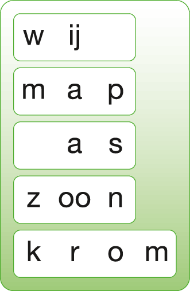 Letters: b – aa – a – o – e • Waar gaan wij naartoe? • Oei, ik heb mijn map laten liggen.• In de vuurkorf ligt veel as.• Ben jij de zoon van de bakker? • Die lijn is niet recht maar krom.Zin: ik voer het vee.Kern 4Dag 8 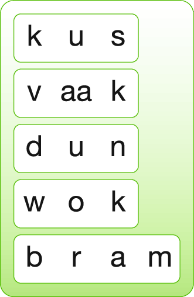 Letters: i – e – o – a – u.• Geef oma maar een kus.• Ik eet vaak een boterham met jam.• Ik wil liever een dun plakje kaas. • Dat is geen koekenpan; dat is een wok.• Mijn beste vriend heet bram.Zin: ik hijs een doos. Kern 4Dag 10 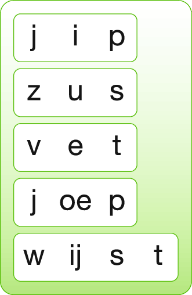 Letters: ij – j – i – h – u.• Mijn kleine broertje heet jip.• Ik heb een broer en een zus.• Dat is geen boter maar vet.• Dat is de pen van joep.• Anke wijst het juiste woord aan. Zin: bas is een kok. Kern 4Dag 2 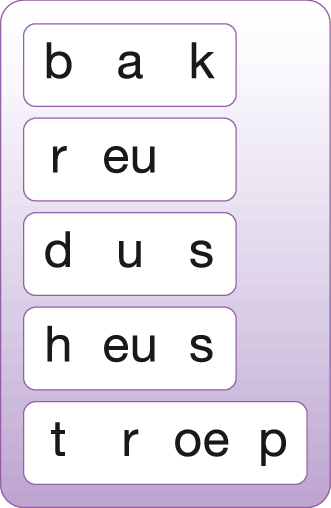 Letters: j – u – eu – oe – ij. • Ik bak een taart.• Een mannetjeshond heet een reu. • Daarom ben jij dus te laat. • Ik jok heus niet. • Wil je gauw die troep opruimen? Zin: Ik woon bij jaap. Kern 5Dag 4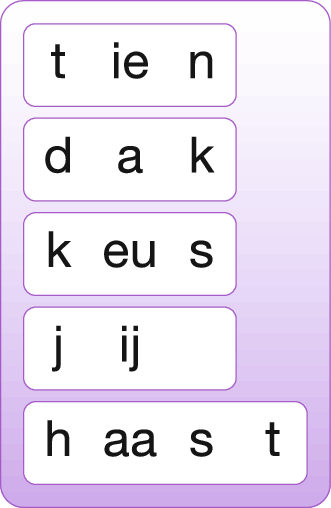 Letters: ie – ee – oo – i – eu .• Ik heb tien vingers. • De regen tikt op het dak. • Heb je al een keus gemaakt?• Wat ben jij lief vandaag.• Schiet op ik heb haast.Zin: Ik zie een vos.Kern 5Dag 6 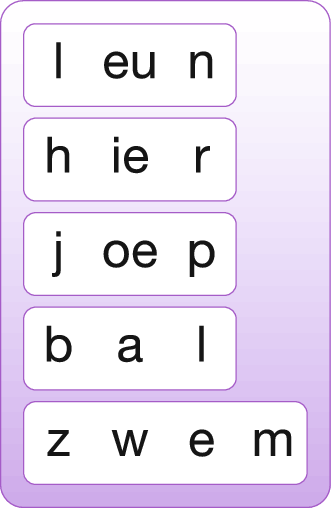 Letters: r – ie – eu – l – j.• Leun niet te ver over de rand.• Jouw boek ligt hier. • Mijn hond heet joep.• De bal gaat over het doel.• Ik zwem naar de overkant.Zin: Die boom is dun.Kern 5Dag 8 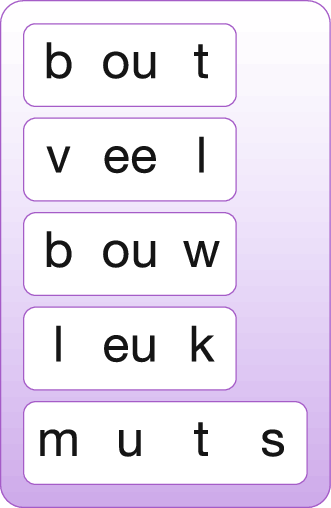 Letters: eu – l – u – ou – w. • Draai de bout goed vast.• Jij bent veel te laat.• Ik bouw een huis met blokken. • Vind jij die film ook leuk?• Zet je muts op, het is koud.Zin: Ik zoek mijn riem.Kern 5Dag 10 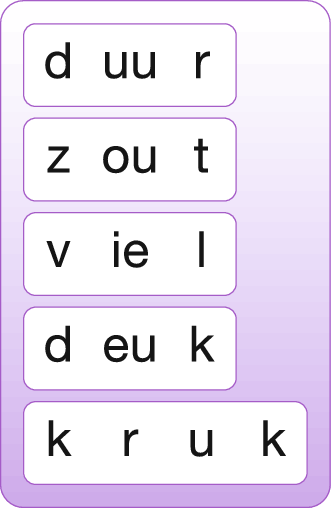 Letters: u – eu – h – uu – ou.• Is die fiets echt zo duur?• Ik doe zout op mijn ei.• En toen viel mijn bord op de grond. • In onze auto zit een deuk. • Ik zit liever op een kruk.Zin: Ik win van jos.Kern 5Dag 2 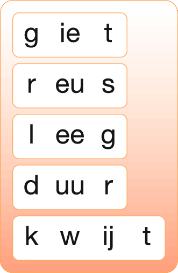 Letters: g – uu – j – h – w.• Mam giet water bij de plant.• Ken jij het sprookje met een reus? • De snoeptrommel is leeg.• Een helikopter met afstandsbediening is heel duur.• Ik ben mijn sjaal kwijt.Zin: Nout eet vaak soep.Kern 6Dag 4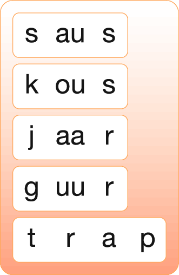 Letters: g – aa – au – w – eu. • Ik lust graag saus over de aardappelen.• Is dit een sok of een kous?• Ik word bijna zeven jaar.• Door die koude wind is het buiten guur.• Mijn tante neemt de trap en niet de lift. Zin: Ik lig op een doek. Kern 6Dag 6 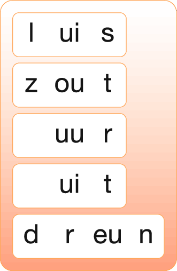 Letters: ui – u – uu – eu – au• Een luis is een heel klein beestje. • De strooiwagen strooit zout op de weg. • Om 5 uur gaan we eten.• Kunnen de broodjes uit de oven?• De deur sloeg met een harde dreun dicht. Zin: Paul zit bij zijn zus. Kern 6Dag 8 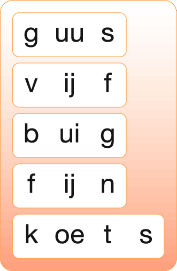 Letters: v – s – f – ui – g.• Guus is mijn beste vriend. • Mijn zusje wordt morgen vijf jaar.• Ik buig het rietje.• Het is fijn dat ik al zo goed kan schrijven. • Vier paarden trekken de koets.Zin: Tom wil ijs met saus. Kern 6Dag 10 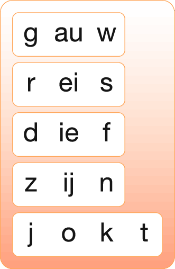 Letters: f – ie – ei – ui – au.• Als de school uit is ga ik gauw naar huis.• Mijn oom gaat op reis  met het vliegtuig.• De politie is op zoek naar de dief.• Wie heeft zijn sleuteltje verloren?• Als Pinokkio jokt, krijgt hij een lange neus.Zin: Ik loop de hut uit. Kern 6Dag 2 Letters: uu – b – ei/ij – au/ou.Bij de ei/ij en bij de au/ou noem je één klank en zegt je tegen de kinderen dat ze de beide tweetekenklinkers die bij die klank horen moeten opschrijven.• Het wiel van mijn fiets is krom. • Ik buk om mijn potlood op te rapen. • In mei gaan we op schoolreisje.• Wat gaan we vandaag doen? • Ik heb vijf knikkers gewonnen. • Ik leun tegen de muur. • De leeuw eet het vlees rauw. • Ik zuig alle kruimels met de stofzuiger op.Kern 7Dag 4Letters: g - eu - f - u - au/ou.• Jij bent lief. • Hind schaatst hard over de ijsbaan. • Dit spel is erg duur. • Heb ik vraag 4 goed of fout? • Bram heeft 1 euro in zijn jaszak. • Fleur is niet meer boos. • Met zeep en water maak ik zeepsop. • De uil jaagt ’s nachts op muizen.Kern 7Dag 6 Letters: ie – ei/ij – l – d – uu.• De draad gaat door het oog van de naald.• Het tuinhek staat open.• Kom jij ook op mijn feest? • Ik snuit mijn neus.• Mam blaast de kaars uit.• Ik voel me niet zo lekker. • Ik doe een warme muts op mijn hoofd. • Onze buurman is op reis. Kern 7Dag 8 Letters: b – f – eu – ui – ei/ij.• Een zwaan heeft een slanke hals. • Vandaag ben jij jarig! • Ik koop een nieuwe broek. • Ik doe de wortel in de dipsaus. • Mijn handen zijn vies. • Ik maak mijn naam van klei. • De kapper knipt mijn haar kort. • Ben jij wel eens stout geweest? Kern 7Dag 10 Letters: g – ie – d – au/ou – uu.• De zwaan zwemt in de vijver. • Welke schat ligt er in de schatkist? • Juf Miriam leest een mooi verhaal voor. • Ik zaag de plank met een houtzaag. • Ik doe de deur op slot. • Deze appel heeft een rode schil.• Wanneer ben ik aan de beurt? • Een flinke bui maakte ons nat. Kern 7Dag 12Letters: v – ui – eu – f – u.• De eerste groep start met de speurtocht. • Ik meng het zand met water. • Murat gaat op zijn fiets naar school. • Paul kan hard rennen. • Ik hang ondersteboven aan de rekstok. • Mijn zus heeft last van keelpijn. • Oma breit een mooi vest voor mij. • Heeft de politie de dief opgepakt?                                                                                                                            Kern 7Dag 14 •De kermis staat op het plein. 
• De puppy is nog erg jong. • Ik vouw het blaadje schuin.• Woont Stefan bij jou in de buurt? Kern 7Dag 2 • Ik schijn met de zaklamp. • De koning was vroeger een prins. • Er zit een deuk in de auto. • Ik hang mijn jas aan de kapstok. • Een roos vind ik een mooie bloem. • Het paard staat in de wei. • De hond kwispelt met zijn staart. • Ik ga op de fiets naar mijn vriendje. • Bram houdt van zuurkool. • Ik buig de vork weer recht. Kern 8Dag 4• Het hert eet schors van de boom. • Lotte wil later juf worden. • Ik schep het zand in de emmer. • Cas zaagt de plank met een houtzaag. • De medailles zijn van goud, zilver of brons. • Ik speel graag met mijn buurmeisje. • Ik vang de bal. • Stan neemt saus uit de sauskom. • Tijdens de regenbui schuilt Eva onder een boom. • Ik neem het water op met een dweil. Kern 8Dag 6 • De kleine, dunne vinger heet de pink.• De pup is erg jong. • Ik houd het stuur goed vast. • Lin stopt een krent in haar mond.• Mijn nicht is vijftien jaar. • Doe je jas aan! • Ik schaats op de ijsbaan. • Wanneer is het mijn beurt? • De streep is schuin. • Mijn hond is een beetje mank.Kern 8Dag 8 • Sven slaat flink met de hamer op de spijker. • Ik dring niet voor, hoor! • Zie je de glans van de medaille? • Ik denk veel aan jou. • Mart schopt de bal in de boom. • De kinderen lezen in hun boeken. • De leeuw laat zijn klauw zien.• Susan ruikt de stank van een rottende peer. • Ga je mee varen met de zeilboot? • De vrouw uit het verhaal is een kreng. Kern 8Dag 10 • Sjoerd heeft een schram op zijn arm. • Ik breng het boek mee. • Bas maakt een puinhoop in zijn kamer. • Een week heeft zeven dagen. • Ben je wel eens stout? • Uit de stekker kwam een vonk. • Ik draai de schroef stevig in het hout. • Heeft de blokfluit een mooie klank? • De zon schijnt vandaag volop! • De vogel vliegt hoog in de lucht. Kern 8Dag 12• Mijn buurman heet Kees. • Ik zwem door de hoepel. • Ik speur naar het spoor van de dief. • Mijn neefje is vier jaar. • Ik schrik van het harde geblaf. • De val van de schommel doet zeer. • Ik schenk limonade in het glas. • Aan de eik groeien eikels. • De leeuw brult. • Alle kinderen zitten in een kring.                                                                                                                            Kern 8Dag 14• Ruik je de geur van frietjes? • Ik drink door een rietje. • Van de tak maak ik een speer. • Doe niet zo flauw! • Ik schrijf een mooi gedicht. Kern 8Dag 2 • Ik plak de foto in mijn plakboek. • Tim en Tom zijn broers van elkaar. • Lin zaagt de plank in twee stukken. • Ik schaats al best goed! • Sam vindt rood een mooie kleur. • Mirte en Hind gaan samen naar de dansles. • Een herenfiets heeft een extra stang. • Het haar van mijn opa is grijs. • Wij bouwen een hut in de boom. • Mijn nicht is veertien jaar. Kern 9Dag 4• Heb jij een kuiltje in je wang? • Ik streel de baby over het hoofdje. • Sven speelt op de blokfluit. • De korst van het brood is soms hard. • Ik denk aan onze afspraak. Kern 9Dag 6 • Ik doe de boeken in mijn rugzak. • Oei, ik knoei met de melk. • Is het vlees nog rauw? • Ik spring over de sloot. • Ik gooi de bal hoog in de lucht.• Deze plant heeft veel water nodig. • Ik zwaai naar mijn buurmeisje. • Ik smeer de boter op mijn brood. • Is mijn antwoord juist of fout? • Ik schrik van de harde knal. Kern 9Dag 8 • Ik drink graag appelsap. • Ik snoei de heg. • Nienke heeft hoge koorts. • Durf jij van die hoge glijbaan? • Er zit een scheur in mijn jas. Kern 9Dag 10 • Ik eet met mes en vork. • Een kraai is een zwarte vogel.• Kun je hulp gebruiken? • Hoe jong is jouw pup? • Ik verf de stoel zwart. • Wil jij een huisdier? • Ik werp de bal in de korf. • Ik strooi de hagelslag op het broodje. • Ik schop de bal tegen de muur. • Bas schrijft keurig in zijn schrift. Kern 9Dag 12 • Ik woon tegenover de kerk. • De tulpen staan in bloei. • Mijn overgrootopa is zeer oud. • We hebben een lange treinreis. • Er zit een barst in de vaas.                                                                                                                          Kern 9Dag 14 • Ik koop een broek op de markt. • Na elf komt twaalf. • Doe niet zo flauw! • Wat ben je toch een zeurkous! • De tijger eet zijn prooi op. Kern 9Dag 2 • Ik strooi het zaad op de grond. • Bas roept hard om hulp. • Eet jij de korst van het brood niet op? • In de krant staat het nieuws van de hele wereld. • Ik breng een cake naar oma.Kern 10Dag 4 • Ik schuil voor de harde regen. • Pas op, de dure vaas is breekbaar! • De kraan gaat stroef open.• Bah, er zit een vlieg op mijn boterham. • De muggenbult jeukt enorm.• Is er nog plaats voor mij? • Ik volg het spoor van een haas. • Ik dank je voor het mooie cadeau. • Jelke leest de tekst op de strooppot. • Ik maai het gras met de grasmaaier. Kern 10Dag 6 • Ik zwerf door het bos. • Met een dweil maak je de vloer schoon. • Het zout in de zoutpot is bijna op. • Tim gluurt door de kier in de schutting. • Van blijdschap maak ik een grote sprong in de lucht. • Een boef is een schurk. • Ik eet de helft van de chocoladereep op. • Fleur koopt een ijsje bij de ijskraam. • Ik knoei met de limonade. • De potloodpunt is spits. Kern 10Dag 8 • Ik heb een mooie schelp op het strand gevonden. • Ik ga gauw naar huis! • Teun maakt de boei aan de boot vast. • Om kwart over zeven ga ik naar bed.• Ik smeer boter op mijn boterham. • Pap vindt zuurkool vooral in de winter lekker. • In de druif zit een pit. • Ik steek een drukke straat over. • Wat ruik ik voor een stank? • Evi heeft bijna 40 graden koorts. Kern 10Dag 10 • Bram schrijft het dictee in zijn schrift. • Om die zware kei op te tillen moet je sterk zijn. • We reizen met de trein naar een grote stad. • Een driehoek is een figuur met drie hoeken. • Ik zwaai naar mijn juf. Kern 10Dag 12 • Ik snurk een beetje als ik slaap.• De oude vrouw zit in een rolstoel. • Bas gluurt door de spleet van de schutting. • Maak de deur eens dicht! • Een rolschaats is een schaats met kleine wielen. • Hind zit naast Lisan in de kring. • Het konijn is dol op vers hooi.• In mijn jaszak heb ik vijf knikkers. • Mama is trots op mij! • In de spiegel zit een barst.                                                                                                                          Kern 10Dag 14 • Tijdens de harde storm blijf ik binnen. • Ik schenk een glas melk in. • Ik groei elke dag een heel klein beetje. • Met een harde dreun slaat de deur dicht. • De pop heeft een mooie strik in het haar. Kern 10Dag 2 • Papa draait de schroef goed vast. • Ik ruik de geur van pannenkoeken. • Mijn juf is heel slank. • De uil grijpt de muis met zijn klauw. • De spuitbus is bijna leeg. Kern 11Dag 4 • Zet je fiets maar in de schuur. • De brug staat open. • Een hamster is een knaagdier.• Er is vandaag markt op het plein. • Wat jammer, ik breek een kerstbal. • Boven in de palm zit een aap. • Ik hoor een raar geluid. • Jij hebt een sproet op je neus. • Als je een boom omhakt, blijft de stronk over. • Oma koopt een vlaai bij de bakker. Kern 11Dag 6 • De kleuters zitten in de kring. • Ik heb een schram op mijn knie. • De speer heeft een scherpe punt. • Doe het tuinhek dicht anders loopt de hond weg. • Het liefst eet ik pizza. Kern 11Dag 8 • De olifant pakt de boterham met zijn slurf. • Vandaag doe ik een strik in mijn haar. • De piraat vindt een schat. • Zeur niet om een ijsje, je hebt er net één gekregen. • Opa zet zijn leesbril op. • Het jong van een leeuw heet welp. • De kapitein hijst de vlag. • Mijn tante woont in een woonboot. • Draai de dop goed dicht. • Mark krijgt een fiets voor zijn verjaardag.Kern 11Dag 10 • De helft van vier is twee. • Er hangt een sliert spaghetti aan de pan.• Ik schraap de jampot leeg. • Aan een herenfiets zit een stang.• Mijn kous is afgezakt. Kern 11Dag 12 • Ik zwenk net op tijd naar rechts. • Wat kijkt die meester streng! • Ik snoei de uitgebloeide rozen weg. • De baby zuigt op een fopspeen. • Ik gluur door het gaatje naar de kinderen.                                                                                                                         Kern 11Dag 14 • Door de storm zijn er veel takken afgebroken.• Strooi maar wat zout in de soep. • Oei, ik heb een scheur in mijn broek. • De tuinman harkt de bladeren op een hoop.• Op de bodem van de zee groeit zeewier. Kern 11